ОСНОВНО УЧИЛИЩЕ “СВ. СВ. КИРИЛ И МЕТОДИЙ”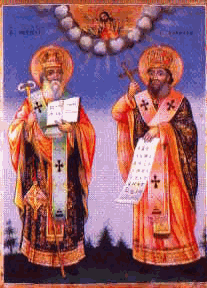 6600 гр. Кърджали                                                                                    директор: 0361/ 6 53 97гр. Кърджали,                                                                      тел./факс: 0361/6 59 26, 0361/2 27 33ул. “Ген. Чернозубов” № 19              www.svetii-kardjali.org; e-mail:info-909116@edu.mon.bgУтвърждавам:Директор:МАРИЯНА ПЕЕВАГРАФИКЗА ПРОВЕЖДАНЕ НА ЧАСОВЕТЕ ЗА
КОНСУЛТАЦИИ ПО ПРЕДМЕТИПРЕЗ ПЪРВИЯ УЧЕБЕН СРОК НА УЧЕБНАТА 2023/2024 ГОДИНАВ НАЧАЛЕН ЕТАПИзготвил: 								Проверил:Главен учител НЕ							ЗДУД:Павлина Митрева 							Сюлейман МустафаДЕНЧАСКЛАСУЧЕБЕН ПРЕДМЕТУЧИТЕЛСТАЯЧетвъртък14.20 – 15.00I”а”Учебни предмети в I”а” Н. Гинева101Четвъртък14.20 – 15.00I”б”Учебни предмети в I”б”М. Грозева102Четвъртък14.20 – 15.00I ”в”Учебни предмети в I ”в”Ели Иванова103Четвъртък14.20 – 15.00II”а”Учебни предмети в II”а”Н. Делчева104Четвъртък14.20 – 15.00II”б”Учебни предмети в II”б”        П. Митрева105Четвъртък14.20 – 15.00II”в”Учебни предмети в II”в”В. БошеваДГ, стая 2Четвъртък14.20 – 15.00III”а”Учебни предмети в III”а”Кр. Райковска206Четвъртък14.20 – 15.00III”б”Учебни предмети в III”б”А. Себахтин207Четвъртък14.20 – 15.00III”в”Учебни предмети в III”в”Г. ДобреваДГ, стая 1Четвъртък14.20 – 15.00IV”а”Учебни предмети в IV”а”Т. Хорсикян106Четвъртък14.20 – 15.00IV”б”Учебни предмети в IV”б”Р. Профирова205Четвъртък14.20 – 15.00IV”в”Учебни предмети в IV ”в” Г. КадирСК, стая 3Сряда13.30 – 14.10II, III, IVАнглийски езикИл. СтояноваБиблиотека